台北市立瑠公國民中學108學年度第一學期　國文科 七年級 第二次段考卷選擇題試卷年　班　號　姓名一、綜合測驗題(1-18題每題2分，共36分)(    )1. 下列各選項「」中的字音，何組前後相同？(A) 「誨」人不倦／「悔」不當初(B) 紀念「徽」章／旁「徵」博引(C) 星光閃「爍」／眾口「鑠」金(D) 轉「捩」點／暴「戾」之氣。(    )2. 下列各選項「」中的字形，何組前後相同？(A) 傳「ㄉㄧˋ」訊息／逐年「ㄉㄧˋ」減／快「ㄉㄧˋ」郵件(B) 一絲一「ㄏㄠˊ」／「ㄏㄠˊ」不在意／「ㄏㄠˊ」邁不羈(C) 「ㄑㄩ」逐出境／為國捐「ㄑㄩ」／「ㄑㄩ」吉避凶(D) 「ㄩˋ」花園／統「ㄩˋ」領導／抵「ㄩˋ」外侮。(    )3. 下列各選項「」中的字義，何組前後相同？(A) 「鋪」設鐵路／小雜貨「鋪」(B) 英國「屬」地／終成眷「屬」(C) 「豁」出性命／「豁」然開朗(D) 人「微」言輕／出身寒「微」。(    )4. 下列有關〈母親的教誨〉一文，何者敘述正確？(A) 整篇文章用第三人稱的傳記筆法，來詳述胡適母親的一生(B) 善用人物對話與家鄉方言，將人物的形象描寫得格外具體生動(C) 胡適的母親給予他最深遠的影響，在努力不懈的求知方面(D) 從文中的各個事例，可看出母親對胡適的教育方式接近打罵獨裁。(    )5. 有關〈母親的教誨〉一文賞析，下列何者錯誤？(A)「你總要踏上你老子的腳步，我一生只曉得這一個完全的人，你要學他，不要跌他的股」：表示母親望子成龍的心態(B) 「晚上人靜後，她罰我跪下，重重地責罰我一頓」：刻畫出母親「嚴師」形象(C) 「聽說眼翳病可以用舌頭舔去，有一夜她把我叫醒，真用舌頭舔我的病眼」：寫出母親因為書讀得少，誤聽迷信而採用偏方來治病(D)「他從不在別人面前罵我一句，打我一下」：母親為了尊重孩子的自尊心，所以如此處理。(    )6. 〈母親的教誨〉一文中，各句所表達出來的語氣，何者敘述正確？(A) 你沒有老子，是多麼得意的事！好用來說嘴—讚嘆語氣(B) 娘什麼！老子都不老子呀—輕薄語氣(C) 你總要踏上你老子的腳步—責備語氣(D) 你要學他，不要跌他的股—感嘆語氣。(    )7. 有關〈兒時記趣〉一文，下列敘述何者正確？(A) 全文站在旁觀立場記敘，並且著重聽覺摹寫(B) 全文作者以觀察昆蟲生態為主題來貫串全文(C) 作者運用擬人法來描繪身旁周遭的花草蟲蟻(D) 作者細膩觀察，運用想像力營造出奇幻世界。(    )8. 故意使用與本意相反的詞語或句子來表達本意，稱為「倒反」修辭。請問下列何者也使用了「倒反」修辭?(A)我連簡單的歌都唱不好，所以我不參加合唱團了(B)黑板上斗大的字都會抄錯，你的眼睛真是雪亮(C)媽媽煮的菜真好吃，跟餐廳的廚師一樣有好手藝(D)故宮博物院館內收藏豐富，真是讓大家大開眼界。(    )9. 〈兒時記趣〉一文的句子中，下列各組的「之」都是代詞，請問何者稱代的對象正確？觀「之」，興正濃：二蟲鬥草間(B) 昂首觀「之」：癩蝦蟆(C) 項為「之」強：作者自己(D) 使「之」沖煙飛鳴：白鶴。(    )10. 關於〈兒時記趣〉一文的文意分析，下列何者錯誤？　
(A) 心之所向，則或千或百，果然鶴也：這是作者運用想像力所產生的效果忽有龐然大物，拔山倒樹而來：指癩蝦蟆來勢洶洶果如鶴唳雲端，為之怡然稱快：作者吞雲吐霧，享受其中的樂趣蹲其身，使與臺齊：作者刻意拉近與景物的距離，以便觀察。(    )11. 有關〈背影〉一文的說明，何者正確？(A) 文章中多次提及「愛」，圍繞著「愛」字描述，字裡行間充滿父親對他的愛與關懷(B) 「背影」一詞，在本文中象徵著作者與父親的種種隔閡，漸行漸遠(C) 朱自清對於父親對他的關愛之情，一開始便能深刻地體會並能回報(D) 看到父親費力地為他買橘子的背影而掉淚是全文的轉折處，作者至此領悟出父親的對他的關愛。(    )12. 有關〈背影〉一文中各文句的說明，何者正確？(A)「我那時真是聰明過分」、「那時真是太聰明了」作者自認自己思想、做法新穎，事後想起很得意(B)「戴著黑布小帽，穿著黑布大馬褂，深青布棉袍」強調父親思想古板，穿著守舊(C) 「撲撲衣上的泥土，心裡很輕鬆似的」表現父親替孩子完成一件事，內心踏實的感覺　 (D)「將橘子一股腦兒放在我的皮大衣上」暗示當時的時間緊迫，火車即將開走。 (    )13. 下列詞語中，何者屬於「死亡」的委婉用語？(A) 甲乙丁辛(B) 乙丙戊辛(C) 甲丁戊己(D) 乙丁戊庚。(    )14.　   有關本文的敘述，下列何者正確？(A) 本篇的主旨在比喻雙方堅持不退讓，結果兩敗俱傷，第三者得利(B) 文中鷸暗指秦國、蚌暗指燕國、漁翁是指趙國(C) 蘇代為自己官位前途因而幫趙國出計攻打燕國(D) 趙惠王最後聽從蘇代計謀攻打燕國。(    )15.「人生最可怕的是，『錯置』。所謂錯置，就是搞不清楚自己是誰或想成為什麼樣的人」。這句話作者想表達什麼樣的觀點？(A) 每個人均要為自己的理想奮鬥，不可自暴自棄(B) 人要有自知之明，應該認清自己的優缺點，找到適當的定位(C) 人常常會胡思亂想，因而對於未來產生疑惑，不知道該如何面對(D) 每個人應該做好自己的工作，努力表現讓老闆看見，求得好的職位。(    )16. 畫家常圖繪三羊，以「羊」諧音「陽」，來表示「三陽開泰」。下列何圖是沒有利用諧音字所形成的吉祥畫?(A) 				(B) 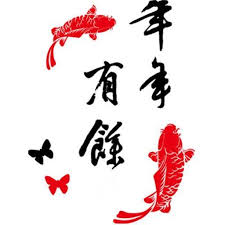 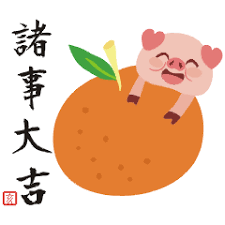 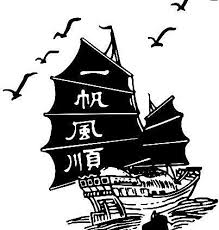 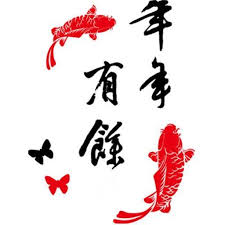 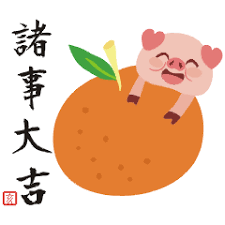 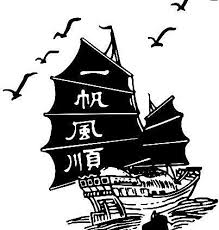 (C)                 	(D) 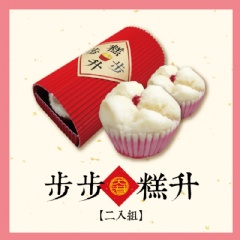 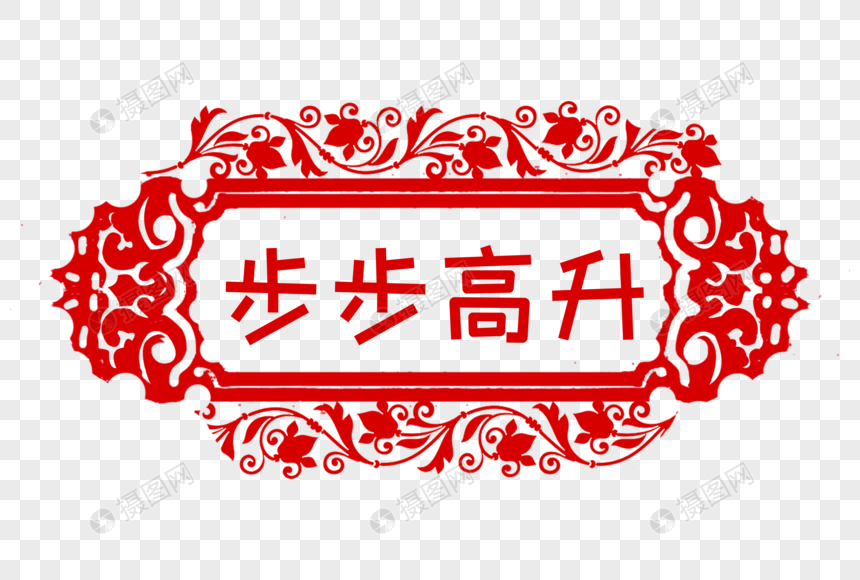 (    )17. 下列句子所使用的修辭法，何者正確？(A)自然是最偉大的一部書，我們要多接近自然─轉化(B)他的笑容似彩虹般，一會兒就消失不見─誇飾(C)寧可有光明的失敗，絕不要不榮譽的成功─映襯(D)別讓昨天在你傷口上狂妄的撒鹽─譬喻。(    )18. 下列文句「」中的成語，何者使用錯誤？(A) 小蘭是位有禮貌的學生，遇到老師總會「鞠躬盡瘁」問好(B) 比賽開始前，只見雙方教練對隊員「耳提面命」，希望能有好的表現(C) 他上課不會背課文，便「濫竽充數」只動口型，以為大家都沒發現        (D) 那位母親為了救小孩，不顧一切衝進火海中，真是「舐犢情深」。二、閱讀測驗題 (19–25題每題1分，其餘2分，共39分)(    )19. 廖鴻基〈船和床〉：「島嶼居民的夢，如島嶼間飄泛的雲煙，若隔島呼喚，一座島飄過一座島。『床』和『船』，不僅音似，形樣和功能也幾分相似。               。船和床，編織小島為島群，編織夢境為飄渺雲煙。」根據這段文字所要表達的意境，畫線處填入下列何者最恰當？     (A) 船載人泛於海，床載人浮於夢     (B) 不切實際的人，活在夢的幻境     (C) 在海洋中找船，在美夢裡找床     (D) 但一般人並不會將船與床連結(    )20.「人之所以獨一無二，是因為每一個人存在於世上，絕對找不到另一個一模一樣的人。別人能模仿你，你也能模仿別人，但就是無法取代成為本尊。所以，一定有什麼是你無法被取代，或是他人無法複製為你的關鍵。」這段文字的含義，與下列何者最接近？     (A) 全天下沒有任何一個人是十全十美的     (B) 能掌握對方特色就能模仿得維妙維肖     (C) 每個人都有自己與生俱來的獨特之處     (D) 要找到和自己一樣的人得費一番工夫。 (    )21. 「□□與失敗掛鉤，□□與進步交友；□□和愚昧相親，□□跟勝利握手。」根據文意，□□處依序填入下列何者最恰當？     (A) 懶惰／驕傲／奮鬥／虛心     (B) 懶惰／奮鬥／虛心／驕傲     (C) 驕傲／懶惰／奮鬥／虛心     (D) 驕傲／虛心／懶惰／奮鬥。(    )22.由本詩最後兩句可知，作者當時心中感受為何？　(A) 人生短暫，做人當及時行樂      (B) 美好的事物，往往難以長久      (C) 天有不測風雲，人有旦夕禍福      (D) 不需天長地久，只要曾經擁有。(    )23. 根據本詩，詩人劉長卿想要抒發何種感懷？　(A) 歸隱山林      (B) 倚老賣老      (C) 知音難尋      (D) 思念家鄉。 (    )24. 下列關於本詩的敘述何者正確？(A) 「移舟泊煙渚」指作者感嘆自己的身世漂泊不定      (B) 「日暮客愁新」指深夜時，送別客人之濃濃離愁      (C) 「野曠天低樹」以遼闊天空象徵作者遠大的抱負      (D) 「江清月近人」暗示自己為官清廉如江水之清澈。(    )25. 下列關於本詩的敘述何者正確？(A) 本詩有兩個韻腳，分別是「夜」、「落」      (B) 第一、二句寫作者因為思念家鄉因而無法入睡      (C) 第三、四句寫作者親訪友人，恰好友人尚未入睡      (D) 這是一首關於作者於秋夜，懷念遠方友人的詩。(    )26. 「我恍然由母親恆常憂鬱的容顏，看到隱約的微笑閃過。」「母親的微笑」，透露出何種情懷？(A) 對縫製手藝的滿意   (B) 喜於看到兒孫滿堂      (C) 對和平的期待盼望          (D) 對家人的濃厚關愛。(    )27. 作者沿著母親昔日縫製衣裳的針線痕跡，體會到什麼道理？　(A) 子欲養而親不待，悔恨當初未能體會母親的愛      (B) 人世雖然缺憾，但作者會將母親的愛傳承下去      (C) 在烽火連天的時代裡，生命是如此的脆弱不堪      (D) 拿針線縫補比想像中還困難，養兒方知父母恩。(    )28. 根據文意，伯俞哭泣的原因為下列何者？ (A) 被母親的怒氣震懾住  (B) 無法忍受母親的責罰      (C) 有感於母親體力衰弱        (D) 母親不懂自己的孝心。(    )29. 伯俞之泣，與下列論語論孝章節中，哪一項意旨最相近？(A) 今之孝者，是謂能養，至於犬馬，皆能有養，不敬，何以別乎？(B) 父母在，不遠遊，遊必有方(C) 父母之年，不可不知也；一則以喜，一則以懼                   (D) 生，事之以禮；死，葬之以禮，祭之以禮。(    )30. 下列關於本文的敘述，何者正確？(A) 老夫婦邀作者夫婦倆，一同去柳樹林裡釣魚      (B) 作者夫妻倆一起爬小土山，欣賞彩霞和夕陽      (C) 作者妻子芸，用鞋子向老夫婦倆買魚及蔬菜      (D) 描述的是夏天從白天至晚上一天的生活情形。(    )31. 根據本文可知，這對老夫婦的職業應該是什麼？(A) 獵戶   (B) 農人   (C) 漁民   (D) 樵夫。(    )32. 以上兩首詩中所描述的主角，都具有何種性格？(A) 堅持理念，擇善固執(B) 己所不欲，勿施於人      (C) 追求和諧，委屈求全      (D) 裝模作樣，口蜜腹劍。(    )33. 關於以上兩首詩的敘述，下列何者正確？(A) 兩詩皆使用了對比手法，用來凸顯主角的形象      (B) 兩詩皆用擬人法，將老鴉以「人」的方式描寫      (C) 兩首詩的寫作方式，都是以「第三人稱」寫成      (D) 兩首詩中主角的個性，都是作者不能認同的。(    )34.根據本文，小明和同學一起登山，突然被蜜蜂螫傷，同學幫小明採取的緊急處理方式，何者正確？(A) 找到被螫傷的部位後，趕緊用手將尾刺拔除      (B) 看到被螫傷的部位紅腫，用熱水袋熱敷消腫      (C) 發現小明有呼吸困難的現象，趕緊送醫治療      (D) 用手幫小明擠壓傷口，使毒液快速流出解毒。(    )35. 小明被螫傷後，同學們七嘴八舌想提供老師資訊，下列哪一位同學的敘述是正確的？(A) 小明以前被蜜蜂螫過了，所以應該不用太在意      (B) 小明的皮膚起了蕁麻疹，應該是屬於毒性反應      (C) 小明喘不過氣來，有氣喘症狀，屬於過敏反應      (D) 小明被叮咬處紅腫及疼痛，大多要好幾天才能緩解。 (    )36. 瑠公國中畢業時都有攀登九五峰的活動，根據本文，我們可以怎麼預防被蜜蜂叮咬？(A) 擦一些香味獨特且濃厚的藥膏，用來驅趕蜜蜂      (B) 發現有蜂巢在附近時，不要喧譁，安靜地通過      (C) 若有蜜蜂在自己附近，用手揮打將其驅趕離開      (D) 發現有蜂群在附近盤旋時，可呼朋引伴來欣賞。 (    )37. 關於〈百發百中〉一文中，下列何者不是路過的「客」想要教給養由基的態度？(A) 休息是為了走更長遠的路，所以宜適度休息      (B) 休息是一件好事，可是懈怠是休息的兄弟      (C) 錨躺在船上休息，水手從不認為它多餘      (D) 閒暇不是心靈的充實，是為了讓心靈得到休息。(    )38. 關於〈狐假虎威〉一文中，狐狸說老虎不能吃牠的原因是下列何者？　(A) 狐狸可以幫老虎管理百獸(B) 天帝命令百獸要和平共處      (C) 狐狸可以抓百獸給老虎吃      (D) 天帝任命狐狸為百獸之長。(    )39. 根據〈狐假虎威〉一文，引申出了「狐假虎威」這句成語，請問這句成語的意思是下列何者？(A) 憑恃有權者的威勢，去恐嚇、欺壓別人      (B) 一群人互相勾結，一起商討如何做壞事      (C) 雙方爭執不肯相讓，反而讓第三者得利      (D) 強者獲得新助力，使強者力量更為強大。 (    )40. 根據本文，作者從不為即將消逝的景物悲傷，其原因為何？(A) 消逝前的景色是最令人難以忘懷的      (B) 消逝的另一面也表示新生即將降臨      (C) 消逝是瞬間發生的，人們無法捉摸      (D) 消逝可以化解人間所有的恩怨情仇。(    )41. 根據本文，作者所傳達的想法不包括下列何者？(A) 生命的價值不在長短，而在貢獻的大小      (B) 面對未來，我們應永遠都要懷抱著希望      (C) 享受生命的美好，不要被困境給局限住      (D) 遭遇挫折時，要有勇敢面對挑戰的氣魄。（甲）槁木死灰 （乙）駕鶴西歸　（丙）行將就木（丁）壽終正寢 （戊）香消玉殞　（己）日薄西山　　　　　　（庚）溘然長逝 （辛）奄奄一息鷸蚌相爭     《戰國策》    趙且伐燕，蘇代為燕謂惠王曰：「今者臣來，過易水，蚌方出曝，而鷸啄其肉，蚌合而拑其喙。鷸曰：『今日不雨，明日不雨，即有死蚌。』蚌亦謂鷸曰：『今日不出，明日不出，即有死鷸。』兩者不肯相舍。漁父得而並擒之。今趙且伐燕，趙 燕久相支，以敝大眾，臣恐強秦之為漁父也。故願王之熟計之也。」惠王曰：「善。」乃止。向晚意不適，驅車登古原。夕陽無限好，只是近黃昏。                                  (李商隱 登樂遊原)泠泠七弦上，靜聽松風寒。古調雖自愛，今人多不彈。                                      (劉長卿 彈琴)移舟泊煙渚，日暮客愁新。野曠天低樹，江清月近人。                                   (孟浩然 宿建德江)懷君屬秋夜，散步詠涼天。空山松子落，幽人應未眠。                              (韋應物 秋夜寄邱員外)    有幾件母親親手縫就的唐衫，是我的珍寶，其中一件薄棉夏衫因為經常穿著，襯口綻脫了線。    一日，我找來針線，決心自己動手縫補，生手生腳的引線穿針，結妥線頭，幾費躊躇，我才勇敢的下了第一針……。我沿著母親針行痕跡，捉摸手工訣竅，縫下了第二針、第三針……。是在遠離人車喧囂、一個靜謐的假日午後，我全神貫注的縫補舊衣，縫著，縫著，眼前宛然浮現了母親的姿影。    舊世界的秩序在戰火、動盪中崩潰，新時代未可捉摸。家庭、丈夫、子女是她全心全意要保有的，然而，即使她把臂膀伸到盡可能的長，又能全然擁抱而不使離散嗎？    扶一扶鼻梁上的老花眼鏡，把視線由光影變幻的窗外風景收回，母親低下斑白頭顱，輕柔的一針一線，她耐心而平和的繼續縫唐衫……。針腳混合了時間流逝，由細密的點，發展成均勻的線。我恍然由母親恆常憂鬱的容顏，看到隱約的微笑閃過。    重縫過母親留下的一行針線，我明白了：即使是面對人世缺憾的必然，生命仍擁有足夠憑藉，活著，並把追求圓滿的希望傳遞下去，宇宙間至大的神祕，可以歸結為小小的一個字。這一切無非是出自於──愛。    伯俞有過，其母笞之泣，其母曰：「他日笞子，未嘗見泣，今泣何也？」對曰：「他日俞得罪，笞常痛。今母之力，不能使痛，是以泣。」故曰：「父母怒之，不作於意，不見於色，深受其罪，使可哀憐，上也；父母怒之，不作於意，不見於色，其次也；父母怒之，作於意，見於色，下也。                             （劉向 說苑）【注釋】笞：音ㄔ，用鞭或竹板打。作：興起。        見：顯露、顯出。同「現」     鄰僅老夫婦二人，灌園為業，知余夫婦避暑於此，先來通慇勤，並釣池魚，摘園蔬為饋。償其價不受；芸作鞋報之，始謝而受。時方七月，綠樹蔭濃，水面風來，蟬聲聒耳；鄰老又為製魚竿，與芸垂釣于柳蔭深處。日落時，登土山，觀晚霞夕照，隨意聯吟，有「獸雲吞落日，弓月彈流星」之句。少焉，月印池中，蟲聲四起，設竹榻於籬下，老嫗報酒溫飯熟，遂就月光對酌，微醺而飯。沈復〈避暑記樂〉注釋：慇勤：誠意周到 饋：贈送 償：報酬       聒：吵雜   少焉：不久 老嫗：老婦人                             （一）一年到頭／就這麼一襲灰黑／全不理會／連鄉下教師／這年頭／都一身光鮮／舌頭其實不笨／卻不肯湊熱鬧／說些婉轉好聽的吉利話／只一心想做個良心詩人／成天哇哇／招來石頭與咒罵。                        〈非馬‧烏鴉〉（二）我大清早起／站在人家屋角上啞啞的啼／人家討嫌我／說我不吉利／我不能呢呢喃喃討人家的歡喜／天寒風緊，無枝可棲／我整日裡飛去飛來，整日裡又寒又飢／我不能帶著鞘兒／翁翁央央的替人家飛／不能叫人家繫在竹竿頭／賺一把小米〈胡適‧老鴉〉被蜜蜂螫傷之緊急處置（一）             〈百發百中〉              戰國策    楚有養由基者，善射；去柳葉者百步而射之，百發百中。左右皆曰善。有一人過曰：「善射，可教射也矣。」養由基曰：「人皆曰善，子乃曰可教射，子何不代我射之也？」客曰：「我不能教子支左屈右。夫射柳葉者，百發百中，而不以善息，少焉氣力倦，弓撥矢鉤，一發不中，前功盡矣。（二）            〈狐假虎威〉               戰國策    虎求百獸食之，得狐。狐曰：「子無敢食我也，天帝令我長百獸，今子食我，是逆天帝命也。子以我言不信，吾為子先行，子隨我後，觀百獸之見我不走乎？」虎以為然，故遂與行。獸見之皆走，虎不知獸之畏己而走，以為畏狐也。※注釋：去：距離   左右：一旁看的人  息：休息           長：做首領 逆：違逆  遂：就    每年我坐在窗前看它發芽，每年都是一樣驚奇。我不知它叫什麼名字，有人曾告訴我，但我又忘了，我原不想刻意去記住什麼。　　冬天，它落盡了葉子，枯乾的好像八十歲老人衰退的手臂，可是一等風變暖和了，鳥開始啼了，總是在某一個你不注意的清晨，發了一樹的嫩芽，嫩得好像小嬰兒肥胖的小指頭，恨不得咬一口。　　我是從不為落葉感嘆，就像我也不為夕陽流淚，因為我知道今年的葉落是為了孕育明年的新生，今天的日落是為了展現明天的晨曦；懷抱一個美麗的希望，這一切都是可以忍受的。年年我看它發芽，看秋去春來，生命的再生和成長於我是一種喜悅，一種感動。　　生命真好，真的。    有個女孩問我，人生是否像戰場，需要我們勇往直前，勇戰不懈？我說不錯，當我們處在困境或是遇到難關時，我們是需要鬥士一般的精神和勇氣，但更多時候，神也要我們享受生命。如果人生是一連串不停的戰鬥，那該是多麼殘酷痛苦，也許我們早已筋疲力盡，奄奄一息了。　　在我生病後大澈大悟，原來我們都已從苦難中把自己釋放出來，不再承受生的艱難、掙扎和痛苦，只願享受生命的歡愉和安寧。　　是的，生命是需要享受，也應該享受的。就像山享受陽光，樹享受輕風，花朵享受露水，大地享受欣欣萬物。　　上帝原把伊甸園賜給了人，人卻自己失去了它。（節錄自杏林子〈春天走過〉） 